27 July 2023MEDIA RELEASEAustralia’s most promising apprentices and trainees get the chance to hone their leadership skillsAustralia’s top apprentices and trainees are about to embark on an intensive career and professional development program that will help equip them as future leaders.The National Apprentice Employment Network’s ‘Today’s Skills: Tomorrow’s Leaders’ (TSTL) program brings together 25 outstanding apprentices and trainees, selected from across Australia.It comprises 20 apprentices and trainees selected by group training organisations, and five finalists from the 2022 Australian Training Awards.All the participants are regarded as emerging leaders in their fields. They are engaged in sectors including, electrical, civil engineering, community services, events, automotive, education, government, mining, conservation, business, construction and IT.The week-long intensive residential program will run from 3-8 September in Canberra and will be officially launched by National Apprentice Employment Network (NAEN) Patron, the Governor-General, His Excellency, General the Honourable David Hurley AC DSC (Retd).The TSTL program commenced in 2004 and has seen more than 250 apprentices and trainees participate.NAEN Chief Executive Officer Dianne Dayhew said the program provides a unique opportunity to help identify emerging leaders and help them to develop additional skills and prepare for future leadership roles.  “The group has been selected from across Australia for their exceptional talent and dedication, and they now have the chance to take these abilities to the next level.“I would like to congratulate all those who have been selected for this program because I am very confident that we will be hearing much more about their success in years to come.”Media Contact: Bob Bowden, Foresight Communications Ph 0412 753 298 bbowden@bowmac.com.auThe National Apprentice Employment Network is the national peak body representing a network of approximately 130 Group Training Organisations (GTOs) employing some 20,000 apprentices and trainees across Australia. www.naen.com.auToday’s Skills: Tomorrow’s Leaders 2023 participants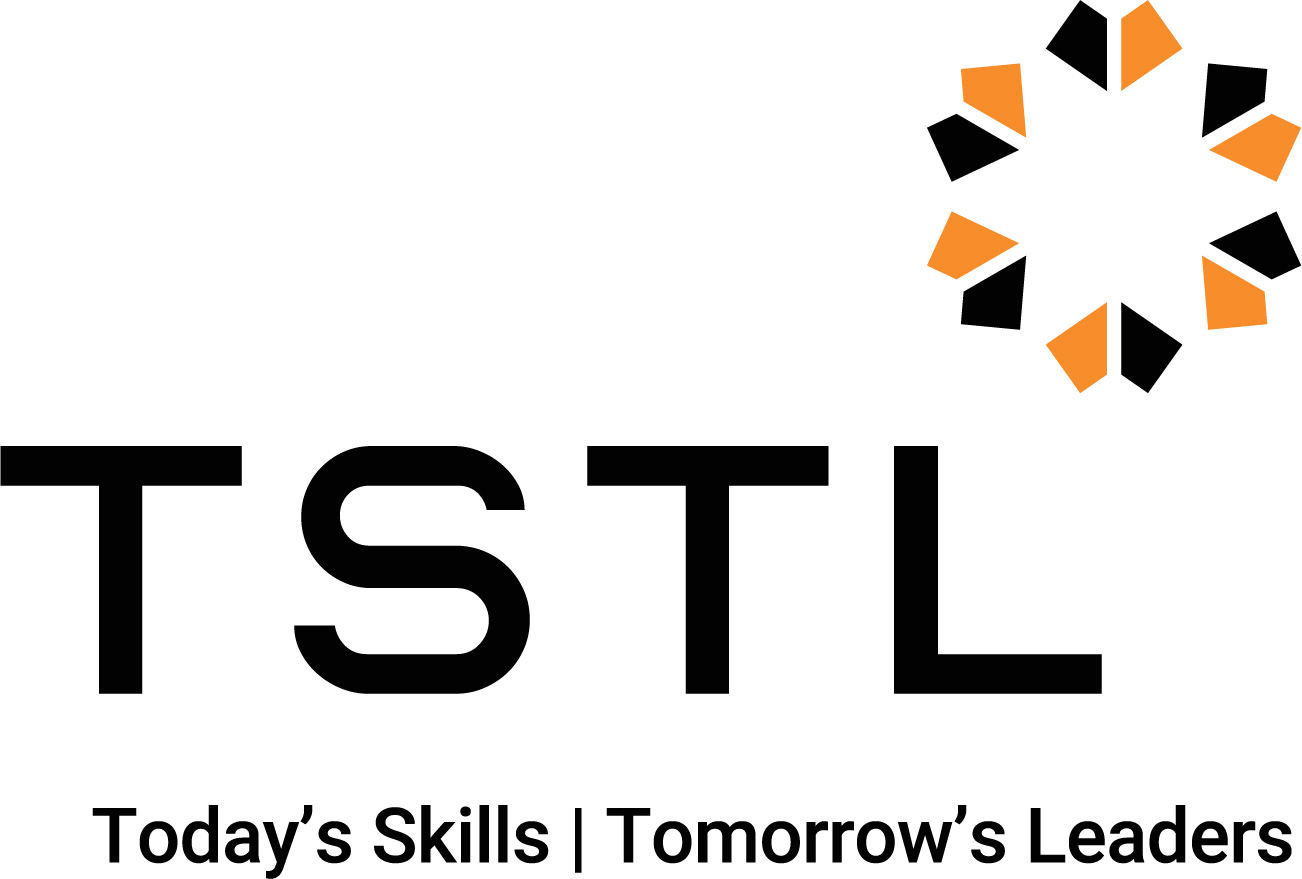 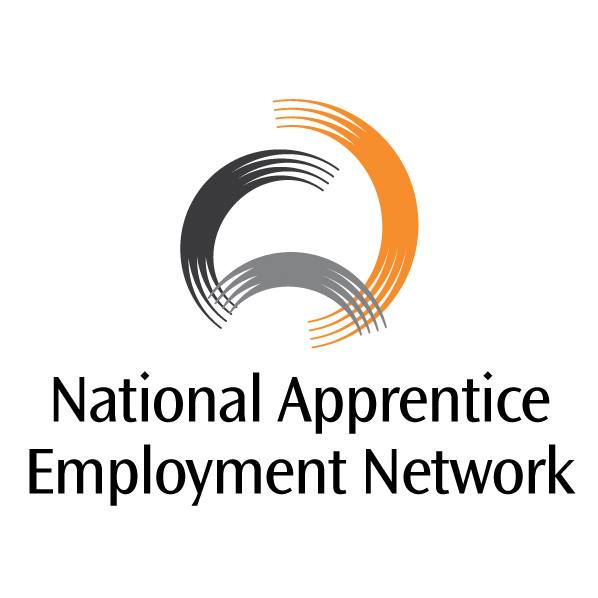 NameSectorQualificationGroup Training organisation/EmployerStateHost Business or Direct EmployerCorey HackettElectrotechnologyCertificate III in ElectrotechnologyNECA Training and ApprenticeshipsNSWPM ElectricLucy HegartyGroup TrainingCertificate IV in BusinessWork and TrainingTASWork and TrainingCyrus WrenGovernmentDiploma in Project ManagementAustralian Training CompanyACTEducation DirectoratePhoebe LawrieElectrotechnologyCertificate III in ElectrotechnologyMy GatewayNSWStowe AustraliaLevi GreenElectrotechnologyCertificate III in ElectrotechnologyNovaskillNSWNovocastrian ElectricalAhanu DewhirstInformation TechnologyCertificate III in Information TechnologyCommunity Solutions GroupQLDEndeavour FoundationHenry BakerConstructionCertificate III PlumbingTrainee & Apprentice Placement ServiceSAUrban Plumbing & GasEmma ButtigiegGroup TrainingCertificate IV in BusinessMy GatewayNSWMy GatewayJan KubeckaPower GenerationCertificate IV Engineering Fluid PowerHVTCNSWOrigin Energy Eraring Power StationAmelia DixonGovernmentCertificate III in EventsMaxima Group TrainingSASA Secondary Principals AssociationShane GreeningAutomotiveCertificate III in Heavy Commercial Vehicle Mechanical TechnologyGTNT GroupNTRK Diesel ServicesJoshua ParkinsCivil ConstructionCertificate III in Civil ConstructionCentral Coast Group TrainingNSWBolte CivilCrystal RomeoElectrotechnologyCertificate III in ElectrotechnologyElectrical Group trainingWAPeak Commercial ElectricalChristie LagosConservationCertificate III in Conservation and Ecosystem ManagementNextGen JobsVICMaroondah City CouncilNatasha AtkinsAutomotiveCertificate III in Light Vehicle Mechanical TechnologyWPC GroupVICBurwood NissanAlexander Harris-WhiteAutomotiveCertificate III in Light Vehicle Mechanical TechnologyWPC GroupWAMorley City NissanJohn MossConstructionCertificate III in CarpentryAustralian Training CompanyACTMultiplexChristopher CarterMiningCertificate III in ElectrotechnologyHVTCNSWSouth32Hannah LoVocational EducationCertificate III in BusinessGTNT GroupNTGTNT GroupAl GonzalexAutomotiveCertificate III in Light Vehicle Mechanical TechnologyNextGen JobsVICBerwick BMWJack WilsonConstructionCertificate III in Carpentry and JoineryAustralian Training AwardsSASelf-employedSarah GrittVocational EducationCertificate IV in Training and AssessmentAustralian Training AwardsSAXeppoJustin DrewGovernmentDiploma of GovernmentAustralian Training AwardsACTServices AustraliaLachlan ButlerEngineeringCertificate III in Engineering - Fabrication TradeAustralian Training AwardsQLDGimbal TrainingMegan HazeldenEngineeringCertificate III in Engineering - Mechanical TradeAustralian Training AwardsWAAlcoa